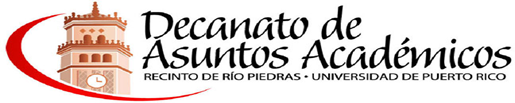 CertificoHe revisado la Oferta Académica preparada en mi Departamento, Programa, Escuela a ser ofrecida el Primer Semestre del Año Académico 2022-2023, y cumple con la distribución de cursos-secciones en cuanto a no exceder el 50% de cursos en otra modalidad que no sea la presencial.  Programa:Nombre del Director (a)Firma Director (a)Fecha: